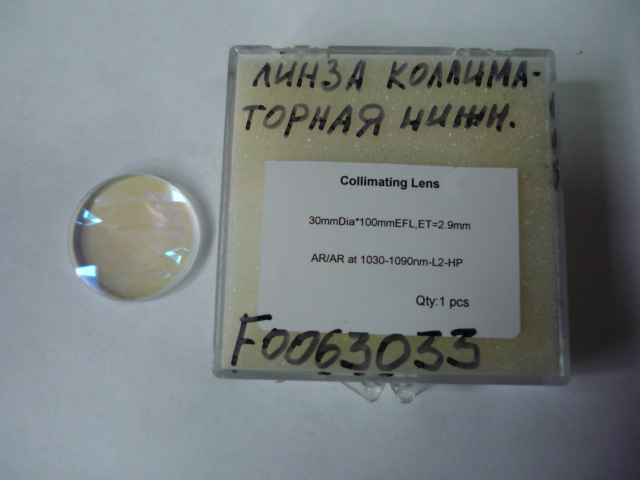 Артикул из 1СНазваниеМощностьF0063033Линза коллиматорная нижняя для RAYTOOLS BT240 свыше 1500Вт